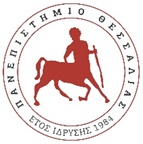 								ΛΟΓΟΤΥΠΟ ΤΜΗΜΑΤΟΣΕΣΩΤΕΡΙΚΟΣ ΚΑΝΟΝΙΣΜΟΣ ΤΜΗΜΑΤΟΣ ………………………………………..ΠΕΡΙΕΧΟΜΕΝΑ ΕΣΩΤΕΡΙΚΟΥ ΚΑΝΟΝΙΣΜΟΥ ……………………………………………………….Πρόλογος (Σύντομή αναφορά στην φυσιογνωμία του τμήματος ) Το Τμήμα ……………………………………………………………., ιδρύθηκε με …………………..
(Φ.Ε.Κ……………………) στο Πανεπιστήμιο Θεσσαλίας  και λειτούργησε
κατά το ακαδημαϊκό έτος …………………………., με τους πρώτους ………….. φοιτητές(αριθμός φοιτητών). Οι αίθουσες διδασκαλίας, τα εργαστήρια, τα αμφιθέατρα και η Γραμματεία του Τμήματος έχουν εγκατασταθεί στο κτήριο ………….. στην οδό ……………………………………………………………………….. ΚΕΦΑΛΑΙΟ Α΄
Άρθρο 1 Σκοπός του προγράμματος μαθησιακά αποτελέσματαΆρθρο 2
Επαγγελματική προοπτική αποφοίτωνΚΕΦΑΛΑΙΟ Β΄
ΔΙΟΙΚΗΤΙΚΗ ΟΡΓΑΝΩΣΗ
Άρθρο 3
Συνέλευση του ΤμήματοςΆρθρο 4
Προέδρος του ΤμήματοςΆρθρο 5
Επιτροπές Τμήματος -αρμοδιότητεςΆρθρο 6
ΓραμματείαΚΕΦΑΛΑΙΟ Γ΄
ΕΓΚΑΤΑΣΤΑΣΕΙΣ-ΥΠΟΔΟΜΗ
Άρθρο 7
Κτηριακή υποδομήΆρθρο 8
Αίθουσες και εργαστήρια διδασκαλίαςΆρθρο 9
Θεσμοθετημένα εργαστήριαΚΕΦΑΛΑΙΟ Δ΄
ΦΟΙΤΗΤΙΚΗ ΜΕΡΙΜΝΑ
Άρθρο 10
Παροχή συγγραμμάτωνΆρθρο 11
Σίτιση φοιτητώνΆρθρο 12
Ακαδημαϊκή ταυτότηταΆρθρο 13
Υγειονομική περίθαλψηΆρθρο 14
Υποτροφίες κινητικότηταςΆρθρο 15
Φοιτητές – ΑΜΕΑΚΕΦΑΛΑΙΟ Ε΄
Άρθρο 16
ΟΡΓΑΝΩΣΗ ΣΠΟΥΔΩΝΆρθρο 17
Εισαγωγή –φοίτηση –τίτλοι -διάρκεια σπουδώνΆρθρο 18Ο θεσμός του ακαδημαϊκού συμβούλουΆρθρο 19
Παρακολούθηση μαθημάτων - ΕργαστηρίωνΆρθρο 20
Διεξαγωγή εξετάσεων –(κανονισμός εξετάσεων ) Άρθρο 21
Θέματα αντιγραφής - λογοκλοπήΆρθρο 22
Επανεξέταση μαθήματος , βελτίωση βαθμολογίας , αναγνώριση μαθήματος, διαδικασία ένστασης σε βαθμολογία μαθήματος
Άρθρο 23
Κατατακτήριες εξετάσεις- (Κανονισμός)Άρθρο 24
Παιδαγωγική & διδακτική επάρκεια (για τμήματα που δίνεται η δυνατότητα στους φοιτητές)Άρθρο 25
Αξιολόγηση μαθημάτωνΆρθρο 26
Κώδικας δεοντολογίας - Πειθαρχικός έλεγχος φοιτητώνΚΕΦΑΛΑΙΟ ΣΤ΄
ΔΟΜΗ ΠΡΟΓΡΑΜΜΑΤΟΣ ΣΠΟΥΔΩΝ
Άρθρο 27
Υποχρεωτικά μαθήματαΆρθρο 28
Μαθήματα επιλογήςΆρθρο 29
Ελεύθερα μαθήματα επιλογήςΆρθρο 30
Πρόγραμμα σπουδών –(Πίνακας) Άρθρο 31
Προϋποθέσεις απόκτησης πτυχίουΆρθρο 32Πτυχιακή εργασία-(κανονισμός εκπόνησης πτυχιακής)Άρθρο 33Βαθμός πτυχίου-(τύπος/αλγόριθμος υπολογισμού βαθμού)Άρθρο 34Παράρτημα διπλώματος Άρθρο 35Θέματα Εθιμοτυπικού χαρακτήρα (ορκωμοσία, αναγορεύσεις)Άρθρο 36 Αναθεώρηση προγράμματος σπουδώνΚΕΦΑΛΑΙΟ Ζ΄ ΔΕΥΤΕΡΟΣ ΚΑΙ ΤΡΙΤΟΣ ΚΥΚΛΟΣ ΣΠΟΥΔΩΝΆρθρο 37Πρόγραμμα μεταπτυχιακών σπουδών Άρθρο 38Διδακτορική διατριβήΆρθρο 39Μεταδιδακτορική Έρευνα ΚΕΦΑΛΑΙΟ Η΄ΕΞΩΣΤΡΕΦΕΙΑ Άρθρο 40Διεθνείς συνεργασίες ΠΑΡΑΡΤΗΜΑΤΑΚανονισμοί Πτυχιακής εργασίας, Πρακτικής Άσκησης , ΕξετάσεωνΚατατακτήριων εξετάσεων Ακαδημαϊκού συμβούλουΔιδακτορικής διατριβής Μεταδιδακτορικής ΈρευναςΚανονισμοί εργαστηρίων